Утвержден на заседании  Президиума  СОО Профсоюза работников АПК РФ№ V/1 от 09.06.2021г.Председатель Президиума                        В.Ю. Макеев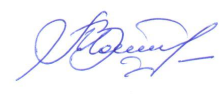 План мероприятийпо выполнению Программы  развития  информационной работы Самарской  областной организации Профессионального союзаработников агропромышленного комплекса Российской Федерации  на 2021-2024 гг."№п/пНаименованиемероприятияНаименованиемероприятияОтветственныйСрок исполнения1Избрание ответственных за информационную работу в районных и  первичных профсоюзных организациях ( создание комиссий по информационной работе)Избрание ответственных за информационную работу в районных и  первичных профсоюзных организациях ( создание комиссий по информационной работе)Председатели районных, первичных профсоюзных организаций, Молодежный советДо  31  августа  2021г.2Наполнение	контентом	информационного	портала	сайтаСамарской областной организации Профсоюза работников АПК РФ, объединяющего различные ресурсы и сервисыНаполнение	контентом	информационного	портала	сайтаСамарской областной организации Профсоюза работников АПК РФ, объединяющего различные ресурсы и сервисыСпециалист по информационной работе СОО Профсоюза  работников АПК РФ, председатели профсоюзных организаций, Молодежный совет, Совет Ветеранов,Постоянно3Внедрение и повсеместное использование корпоративной электронной почты в качестве основного канала связи между профсоюзными организациями всех уровнейВнедрение и повсеместное использование корпоративной электронной почты в качестве основного канала связи между профсоюзными организациями всех уровнейАппарат СОО Профсоюза работников АПК РФ, председатели районных и  первичных  профсоюзных организаций, Молодежный совет.Постоянно4Проведение Смотр-конкурса по информационной работе среди первичных профсоюзных организацииПроведение Смотр-конкурса по информационной работе среди первичных профсоюзных организацииПредседатели районных и  первичных  профсоюзных организаций.ежегодно5Обучение формам и методам информационной работы, в первую очередь, с использованием новых информационных технологий.Обучение формам и методам информационной работы, в первую очередь, с использованием новых информационных технологий.Аппарат СОО Профсоюза работников АПК РФ, председатели районных и  первичных  профсоюзных организаций, Молодежный совет.2021-2024гг.66Публикация материалов публичных выступлений, позиций и мнений  руководителя и членов Центрального комитета  Профсоюза работников АПК РФ, руководителя СОО Профсоюза работников АПК РФ, районных организаций Профсоюза, первичных профсоюзных организаций, членов Профсоюза в журнале "АгроПрофКурьер", на сайте СОО Профсоюза работников АПК РФ,  сайте ЦК Профсоюза работников АПК РФ, газете"Народная Трибуна", журнале  "АгроИнформ", и других средствах массовой информацииСпециалист по информационной работе СОО Профсоюза работников АПК РФ, совместно с председателями районных, первичных профсоюзных организаций, Молодежного совета, Совета ветерановПостоянно77Придание гласности  отчетам о деятельности   за соответствующий период выборных органов профсоюзных организацийСпециалист по информационной работе СОО Профсоюза работников АПК РФ, совместно с председателями районных, первичных профсоюзных организаций, Молодежного совета, Совета ветеранов.По итогам отчетно-выборной кампании, по итогам работы за год.88Администрирование и информационная поддержка интернет-страниц  и социальных сетей   профсоюзных организацийСпециалист по информационной работе СОО Профсоюза работников АПК РФ, совместно с председателями районных, первичных профсоюзных организаций, Молодежного совета, Совета ветеранов.2021-2024 год99Проведение подписной кампании:Заместитель председателя СОО Профсоюза работников АПК РФ, председатели  районных, первичных профсоюзных организаций. 1 раз в полугодие ( 2 раза в год)9.19.1Газета «Народная трибуна»Заместитель председателя СОО Профсоюза работников АПК РФ, председатели  районных, первичных профсоюзных организаций. 1 раз в полугодие ( 2 раза в год)9.29.2Газета «Солидарность»Заместитель председателя СОО Профсоюза работников АПК РФ, председатели  районных, первичных профсоюзных организаций. 1 раз в полугодие ( 2 раза в год)10Регулярное  проведение собраний  районных и  первичных организаций Профсоюза, заседаний коллегиальных органов Профсоюза,  учебы профсоюзных кадров, актива, молодежи  и придания итоговым документам публичных мероприятий гласностиАппарат СОО Профсоюза работников АПК РФ, председатели районных и первичных организаций профсоюзаНе реже 1 раза в квартал11 Обеспечение профсоюзного документооборота (обмен сообщениями и документами, а также планирование задач) посредством  электронной почты;Аппарат СОО Профсоюза работников АПК РФ, председатели районных и первичных организаций профсоюза , Молодежный советпостоянно12Проведение обучений, совещаний  в режиме он-лайн (платформа ZOOM);Аппарат СОО Профсоюза работников АПК РФ, председатели районных и первичных организаций профсоюза , Молодежный советНе реже 1 раз в квартал13 Размещение информации на  официальном сайте СОО Профсоюза работников АПК РФ, ЦК Профсоюза работников АПК РФ  ,  сайтах  районных и первичных организаций Профсоюза, на официальных страницах  Профсоюза в социальных сетях (ВКонтакте, Фейсбук)Специалист по информационной работе СОО Профсоюза работников АПК РФ, совместно с председателями районных, первичных профсоюзных организаций, Молодежного совета, Совета ветерановпостоянно14Разработка и создание информационного буклета о деятельности Профсоюза (Цели, задачи, основные направления деятельности, план работы)Аппарат СОО Профсоюза работников АПК РФ, Молодежный совет, Совет ветерановЕжегодно15Разработка     тематических брошюр по направлениям деятельности профсоюза: информационная работа, работа с молодежью, работа с ветеранами, культурно-массовая и организационно-кадровая работа  в помощь ответственному за информационную работуАппарат СОО Профсоюза работников АПК РФ, Молодежный совет, Совет ветеранов председатели районных и первичных профсоюзных организацийЕжегодно16Разработка плакатов, листовок по охране труда и  юридическим консультация в помощь  членам профсоюза;Аппарат СОО Профсоюза работников АПК РФежегодно17Компьютерные презентации деятельности Профсоюза;Аппарат СОО Профсоюза работников АПК РФ, председатели профсоюзных организаций, ответственные за информационную работуежегодно18Наличие информационных профсоюзных стендов  в каждой  организации, с размещением актуальной  информации о деятельности профсоюзаПредседатели профсоюзных организаций и  ответственные за информационную работупостоянно